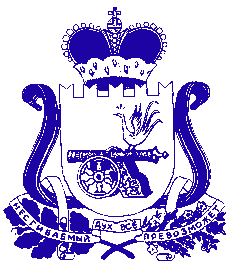 КРАСНИНСКАЯ РАЙОННАЯ ДУМАРЕШЕНИЕот 28 февраля 2020	  года        						      	         № 11В  соответствии с Федеральным законом от 25 декабря 2008 года №273-ФЗ «О противодействии коррупции», Указом Президента РФ от 18.05.2009 N 557 (ред. от 31.12.2019) «Об утверждении перечня должностей федеральной государственной службы, при замещении которых федеральные государственные служащие обязаны представлять сведения о своих доходах, об имуществе и обязательствах имущественного характера, а также сведения о доходах, об имуществе и обязательствах имущественного характера своих супруги (супруга) и несовершеннолетних детей», в целях минимизации коррупционных рисков, возникающих при исполнении муниципальными служащими своих должностных обязанностей, Краснинская районная ДумаРЕШИЛА:1. Внести в Перечень муниципальных должностей, должностей муниципальной службы, при назначении на которые граждане и при замещении которых лица, замещающие муниципальные должности, муниципальные служащие обязаны представлять сведения о своих доходах, расходах, об имуществе и обязательствах имущественного характера, а также сведения о доходах, расходах, об имуществе и обязательствах имущественного характера своих супруги (супруга) и несовершеннолетних детей (далее – Перечень), утвержденный решением Краснинской районной Думы от 09.06.2017 №83 следующие изменения:Часть 1 раздела II. «Должности муниципальной службы в Смоленской области, отнесенные в соответствии с областным законом от 29 ноября 2007 года № 109-з «Об отдельных вопросах муниципальной службы в Смоленской области» Перечня изложить в следующей редакции:«1. ДОЛЖНОСТИ МУНИЦИПАЛЬНОЙ СЛУЖБЫ, ЗАМЕЩАЕМЫЕ ДЛЯ ОБЕСПЕЧЕНИЯ ИСПОЛНЕНИЯ ПОЛНОМОЧИЙ ИСПОЛНИТЕЛЬНО-РАСПОРЯДИТЕЛЬНЫХ ОРГАНОВ МУНИЦИПАЛЬНЫХ ОБРАЗОВАНИЙ СМОЛЕНСКОЙ ОБЛАСТИ:к главной группе должностей:- заместитель начальника Финансового управления – начальник отдела,- начальник архивного отделак ведущей группе должностей:- начальник отдела Финансового управления,к старшей группе должностей:- главный специалист,- ведущий специалистк младшей группе должностей:- специалист I категории отдела экономики, комплексного обслуживания и муниципального имущества»2. Настоящее решение вступает в силу с момента подписания и подлежит опубликованию на официальном сайте Администрации муниципального образования «Краснинский район» Смоленской области в информационно-телекоммуникационной сети «Интернет».О внесении изменений в решениеКраснинской районной Думыот 09.06.2017 №83 «Об утверждении перечня муниципальных должностей, должностей муниципальной службы, при назначении на которые граждане и при замещении которых лица, замещающие муниципальные должности, муниципальные служащие обязаны представлять сведения о своих доходах, расходах, об имуществе и обязательствах имущественного характера, а также сведения о доходах, расходах, об имуществе и обязательствах имущественного характера своих супруги (супруга) и несовершеннолетних детей»           Председатель Краснинской районной Думы __________  И.В. ТимошенковГлава муниципального образования«Краснинский  район»   Смоленской области  _____________       С.В. Архипенков	                  